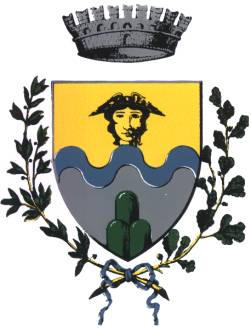 AVVISO PUBBLICOSI INFORMA CHE SUL BOLLETTINO UFFICIALE DELLA REGIONE EMILIA ROMAGNA N. 234 DEL 28 LUGLIO 2014 E’ PUBBLICATA LA DELIBERAZIONE DI GIUNTA REGIONALE N. 1226 DEL 21/07/2014 IN CUI SONO PREVISTI CONTRIBUTI PER CHI HA AVUTO DANNI DOVUTI ALLE ECCEZIONALI NEVICATE DI FEBBRAIO 2012 PER:Unità immobiliari adibite alla data dell’evento calamitoso ad abitazione principale del proprietario o di un terzo, distrutte o danneggiate, ivi comprese le abitazioni rurali, e per le parti comuni di un edificio residenziale ;Immobili destinati all’esercizio di un’attività produttiva (Industria, Artigianato, Agricoltura e Commercio) .LE DOMANDE VANNO PRESENTATE ENTRO IL TERMINE PERENTORIO DEL 30 SETTEMBRE 2014 AL COMUNE DOVE E’ SITUATO L’IMMOBILE .LE DIRETTIVE DISCIPLINANTI I CRITERI, MODALITA’ E TERMINI PER  CONTRIBUTI,  NONCHE’  PRESENTARE LE DOMANDE SONO ALLEGATE AL B.U.R.E.R. 234 DEL 28/7/2014, SCARICABILI FACILMENTE DA INTERNET OPPURE DAL SITO ISTITUZIONALE DEL COMUNE www.comune.novafeltria.rn.itPer informazioni rivolgersi all’ufficio tecnico del Comune 0541 845665 e-mail fabrizioguerra@comune.novafeltria.rn.it Novafeltria, 11 Agosto 2014IL RESPONSABILE UFFICIO TECNICO							  ( Arch. Fabrizio Guerra )